Positions ContestedThe following positions received more nominations than seats available and thus are proceeding to election.Positions Deemed ElectedThe following positions did not receive more nominations than seats available and thus the nominees are deemed elected.Positions Remaining VacantThe following positions have seats remaining vacant and thus can be filled by any valid student wishing to fill the portfolio.DepartmentFull TitleSeatsNominationsNameAncient Classics2nd Year Undergraduate Ancient Classics12Hannah Griffin BourkeAncient Classics2nd Year Undergraduate Ancient Classics12Abigail SheridanEnglish1st Year Undergraduate English34Aoife StonehamEnglish1st Year Undergraduate English34Finn O'NeillEnglish1st Year Undergraduate English34Kacey TaaffeEnglish1st Year Undergraduate English34Denise LerchEnglish2nd Year Undergraduate English34Steph CollinsEnglish2nd Year Undergraduate English34Aaliyah MooneyEnglish2nd Year Undergraduate English34Chloe ConlonEnglish2nd Year Undergraduate English34Abigail SheridanNua - Ghaeilge (Modern Irish)2nd Year Undergraduate Nua - Ghaeilge (Modern Irish)12Emma ApplebyNua - Ghaeilge (Modern Irish)2nd Year Undergraduate Nua - Ghaeilge (Modern Irish)12Kira DuffBiology1st Year Undergraduate Biology14Bilta BijuBiology1st Year Undergraduate Biology14Shruthi SivakumarBiology1st Year Undergraduate Biology14Emmanuella AyodejiBiology1st Year Undergraduate Biology14Obianagha PatrickBiology3rd Year Undergraduate Biology12Goodluck GodsonBiology3rd Year Undergraduate Biology12Princess IdadaBiology1st Year Undergraduate Bioscience12Ivea OmoroghomwanBiology1st Year Undergraduate Bioscience12Chukwuezugo ObianaghaBiology3rd Year Undergraduate Bioscience13Janet AdioBiology3rd Year Undergraduate Bioscience13Goodluck GodsonBiology3rd Year Undergraduate Bioscience13Princess IdadaChemistry2nd Year Undergraduate Chemistry12Emma DermodyChemistry2nd Year Undergraduate Chemistry12Dylan EnrightComputer Science1st Year Undergraduate Computational Thinking12Darragh WaferComputer Science1st Year Undergraduate Computational Thinking12Tom BreathnachComputer Science3rd Year Undergraduate Computational Thinking12Barry KaneComputer Science3rd Year Undergraduate Computational Thinking12Levis ThomasComputer Science1st Year Undergraduate Computer Science25Shay BradyComputer Science1st Year Undergraduate Computer Science25Denis MigdalovichComputer Science1st Year Undergraduate Computer Science25Fionn NoonanComputer Science1st Year Undergraduate Computer Science25Franky ColeComputer Science1st Year Undergraduate Computer Science25Emmanuella AyodejiComputer Science3rd Year Undergraduate Computer Science24Fatima BibiComputer Science3rd Year Undergraduate Computer Science24Charles BuguinaComputer Science3rd Year Undergraduate Computer Science24Barry KaneComputer Science3rd Year Undergraduate Computer Science24Louis ThomasComputer Science1st Year Undergraduate Computer Science and Software Engineering19Ahmad ZahoorComputer Science1st Year Undergraduate Computer Science and Software Engineering19Mariia El BlatiComputer Science1st Year Undergraduate Computer Science and Software Engineering19Jonathan AdedejiComputer Science1st Year Undergraduate Computer Science and Software Engineering19Kamran RasheedComputer Science1st Year Undergraduate Computer Science and Software Engineering19James MartinComputer Science1st Year Undergraduate Computer Science and Software Engineering19Jack GuilfoyleComputer Science1st Year Undergraduate Computer Science and Software Engineering19Mikolaj MajkaComputer Science1st Year Undergraduate Computer Science and Software Engineering19Emmanuella AyodejiComputer Science1st Year Undergraduate Computer Science and Software Engineering19Sam H.PComputer Science2nd Year Undergraduate Computer Science and Software Engineering14Anvi AgarkarComputer Science2nd Year Undergraduate Computer Science and Software Engineering14Sean KerriganComputer Science2nd Year Undergraduate Computer Science and Software Engineering14Aisling Mulcahy RalphComputer Science2nd Year Undergraduate Computer Science and Software Engineering14Jude RayComputer Science3rd Year Undergraduate Multimedia, Mobile & Web Development13Stefani GanchevaComputer Science3rd Year Undergraduate Multimedia, Mobile & Web Development13Charles BuguinaComputer Science3rd Year Undergraduate Multimedia, Mobile & Web Development13Barry KaneElectronic Engineering2nd Year Undergraduate BE Electronic Engineering12Cormac ReganElectronic Engineering2nd Year Undergraduate BE Electronic Engineering12Ogochukwu AmaezeElectronic Engineering4th Year Undergraduate BSc Robotics and Intelligent Devices12Anthony FoleyElectronic Engineering4th Year Undergraduate BSc Robotics and Intelligent Devices12Sage RedmondExperimental Physics1st Year Undergraduate Experimental Physics13Franky ColeExperimental Physics1st Year Undergraduate Experimental Physics13Shruthi SivakumarExperimental Physics1st Year Undergraduate Experimental Physics13Aishling LynchMathematics and Statistics1st Year Undergraduate Mathematics Science13Franky ColeMathematics and Statistics1st Year Undergraduate Mathematics Science13Aishling LynchMathematics and Statistics1st Year Undergraduate Mathematics Science13Dmytro BilevskyiMathematics and Statistics2nd Year Undergraduate Mathematics Science12Finbarr MaguireMathematics and Statistics2nd Year Undergraduate Mathematics Science12Sharon TyndallPsychology1st Year Undergraduate Psychological Studies (MH106)12Denis MigdalovichPsychology1st Year Undergraduate Psychological Studies (MH106)12Caitlin MoranTheoretical Physics1st Year Undergraduate Mathematical Physics12Franky ColeTheoretical Physics1st Year Undergraduate Mathematical Physics12Aishling LynchTheoretical Physics1st Year Undergraduate Theoretical Physics12Eire García SerranoTheoretical Physics1st Year Undergraduate Theoretical Physics12Jared WelshAnthropology2nd Year Undergraduate Anthropology12Amelia DespetAnthropology2nd Year Undergraduate Anthropology12Amelia DespetBusiness1st Year Undergraduate Business Marketing (BBS)23Teagan ScottBusiness1st Year Undergraduate Business Marketing (BBS)23Jonah RyanBusiness1st Year Undergraduate Business Marketing (BBS)23Tiarnan MurrayDesign Innovation3rd Year Undergraduate Product Design12Gangul Naidappu HewageDesign Innovation3rd Year Undergraduate Product Design12Myles Rao-WilliamsEducation2nd Year Undergraduate Education12Sharon TyndallEducation2nd Year Undergraduate Education12Emma DermodyLaw1st Year Undergraduate Criminology12Oriel CorwayLaw1st Year Undergraduate Criminology12Lilymay ThunderLaw2nd Year Undergraduate Law (BCL)23Dia JosephLaw2nd Year Undergraduate Law (BCL)23Bláithín ScullyLaw2nd Year Undergraduate Law (BCL)23Molly RoxbyLaw3rd Year Undergraduate Law (BCL)23Méabh RyanLaw3rd Year Undergraduate Law (BCL)23Órán CahillLaw3rd Year Undergraduate Law (BCL)23Ivie Oronsaye AjayiLaw2nd Year Undergraduate Law (LL.B.)35Alex SkehanLaw2nd Year Undergraduate Law (LL.B.)35Caitlin DevittLaw2nd Year Undergraduate Law (LL.B.)35Owen HarrisonLaw2nd Year Undergraduate Law (LL.B.)35Simona SandulacheLaw2nd Year Undergraduate Law (LL.B.)35Aaron CuddihyLaw3rd Year Undergraduate Law (LL.B.)36Zoe Walsh GibbLaw3rd Year Undergraduate Law (LL.B.)36Louise McmahonLaw3rd Year Undergraduate Law (LL.B.)36Mikas VilcinskasLaw3rd Year Undergraduate Law (LL.B.)36Jack KiernanLaw3rd Year Undergraduate Law (LL.B.)36Ethan JohnsonLaw3rd Year Undergraduate Law (LL.B.)36George AveryLaw4th Year Undergraduate Law (LL.B.)35Megan MicleaLaw4th Year Undergraduate Law (LL.B.)35Elizabeth ConstantineanuLaw4th Year Undergraduate Law (LL.B.)35Mia CunninghamLaw4th Year Undergraduate Law (LL.B.)35Liam HynesLaw4th Year Undergraduate Law (LL.B.)35Anthea InchocoDepartmentFull TitleSeatsNominationsNameFrench Studies1st Year Undergraduate French21Curth CortezFrench Studies3rd Year Undergraduate French21Amina TraboueGerman Studies2nd Year Undergraduate German11Adrian CostelloGerman Studies1st Year Undergraduate German (Beginner)11Jack DoranHistory1st Year Undergraduate History44Keelan Cosgrove History1st Year Undergraduate History44Kyle O HanlonHistory1st Year Undergraduate History44Dermot MartinHistory1st Year Undergraduate History44Darragh WaferHistory2nd Year Undergraduate History32Ella KennyHistory2nd Year Undergraduate History32Conor TormeyHistory3rd Year Undergraduate History31Ava LavelleMedia Studies1st Year Undergraduate Media Studies22Eva LawlessMedia Studies1st Year Undergraduate Media Studies22Jamie ShieldsMusic1st Year Undergraduate BA Music21Catherine HonanMusic2nd Year Undergraduate BA Music22Caitriona Campbell Music2nd Year Undergraduate BA Music22Keelin BreretonMusic3rd Year Undergraduate BA Music21Emer ByrneMusic1st Year Undergraduate BMus11Davis KolsMusic1st Year Undergraduate Music Technology11Sophia CostelloNua - Ghaeilge (Modern Irish)1st Year Undergraduate Nua - Ghaeilge (Modern Irish)21Aimee ChadwickPhilosophy2nd Year Undergraduate Philosophy11Mark LynchSpanish & Latin American Studies2nd Year Undergraduate Spanish52Simona SandulacheSpanish & Latin American Studies2nd Year Undergraduate Spanish52Miradi Tamutunga-Nzau Spanish & Latin American Studies3rd Year Undergraduate Spanish42Méabh RyanSpanish & Latin American Studies3rd Year Undergraduate Spanish42Ileana FineganSpanish & Latin American Studies1st Year Undergraduate Spanish (Beginners)42Kate WhelanSpanish & Latin American Studies1st Year Undergraduate Spanish (Beginners)42Rehoboth Bode-Favours Biology1st Year Undergraduate Biological and Geographical Science11Emmanuel AjokuBiology2nd Year Undergraduate Biological and Geographical Science11Daan Mathijssen Biology2nd Year Undergraduate Bioscience11Emily DorofteBiology1st Year Undergraduate Biotechnology11Catherine O'BrienBiology4th Year Undergraduate Biotechnology11Emma FlynnChemistry1st Year Undergraduate Chemistry11Shruthi SivakumarChemistry4th Year Undergraduate Chemistry11Maya Chakraborty Computer Science2nd Year Undergraduate Computer Science22Michael Pan XiaoComputer Science2nd Year Undergraduate Computer Science22Finbarr MaguireComputer Science3rd Year Undergraduate Computer Science and Software Engineering11Barry KaneElectronic Engineering1st Year Undergraduate BE Electronic Engineering11Jekaterina MakarovaElectronic Engineering3rd Year Undergraduate BE Electronic Engineering11Liam GlennonElectronic Engineering1st Year Undergraduate BSc Robotics and Intelligent Devices11Grace MillingtonElectronic Engineering3rd Year Undergraduate BSc Robotics and Intelligent Devices11Leah DugganExperimental Physics2nd Year Undergraduate Astrophysics11Ben DoyleExperimental Physics3rd Year Undergraduate Astrophysics11Alexandra Julianna EngelbrechtMathematics and Statistics1st Year Undergraduate BA Mathematical Studies31Adam Pardy PowerMathematics and Statistics3rd Year Undergraduate BA Mathematical Studies31Emer ByrneMathematics and Statistics1st Year Undergraduate Data Science11Dmytro BilevskyiMathematics and Statistics3rd Year Undergraduate Data Science11Louis ThomasMathematics and Statistics4th Year Undergraduate Mathematics Applied11Anna BurkeMathematics and Statistics2nd Year Undergraduate Mathematics Pure11Aaron DunneMathematics and Statistics4th Year Undergraduate Mathematics Pure11Levis ThomasMathematics and Statistics3rd Year Undergraduate Statistics11Krista RitinaPsychology1st Year Undergraduate BA Psychology (MH101)11Ella JoycePsychology3rd Year Undergraduate BA Psychology (MH101)11Katherine MezaPsychology1st Year Undergraduate BSc Psychology (MH209)11Callum DenicolasPsychology3rd Year Undergraduate BSc Psychology (MH209)11Megan LambertPsychology2nd Year Undergraduate Psychological Studies (MH106)11Leo Vieira De OlivalTheoretical Physics2nd Year Undergraduate Mathematical Physics11Martina NowotnyTheoretical Physics2nd Year Undergraduate Theoretical Physics11Naoise McmanusAdult and Community EducationUndergraduate Community & Youth Work21Tracey ByrneAnthropology1st Year Undergraduate Anthropology22Caoimhe McCormackAnthropology1st Year Undergraduate Anthropology22Caoimhe KavanaghAnthropology3rd Year Undergraduate Anthropology11Samson FitzpatrickApplied Social Studies1st Year Undergraduate Social Policy21Hope RyanApplied Social Studies2nd Year Undergraduate Social Policy22Bryan RainbowApplied Social Studies2nd Year Undergraduate Social Policy22Aoife BartleyApplied Social Studies3rd Year Undergraduate Social Policy22Samson FitzpatrickApplied Social Studies3rd Year Undergraduate Social Policy22Gvantsa Chkhetiani Business2nd Year Undergraduate Accounting21Adrian CostelloBusiness4th Year Undergraduate Accounting11Rabecca MafeniBusiness2nd Year Undergraduate BBA Business and Languages11Adrian CostelloBusiness2nd Year Undergraduate Business Management (BBS)31Katrina BreidakaBusiness3rd Year Undergraduate Business Management (BBS)31Michelle OsadolorBusiness1st Year Undergraduate Business Marketing (BA)21Dylan ByrneBusiness2nd Year Undergraduate Business Marketing (BBS)22Rachel KerriganBusiness2nd Year Undergraduate Business Marketing (BBS)22James ByrneBusiness2nd Year Undergraduate International Business (BBS)22Didi Bashford Business2nd Year Undergraduate International Business (BBS)22Philip WalshDesign Innovation2nd Year Undergraduate Product Design11Theo HendyEconomics1st Year Undergraduate Economics11Veronica CiomekEducation3rd Year Undergraduate Education11Caoimhe WoodsEducation4th Year Undergraduate Education11Sophie McginleyFroebel1st Year Undergraduate Froebel (Department of Primary & Early Childhood Education)22Nicole Conroy Froebel1st Year Undergraduate Froebel (Department of Primary & Early Childhood Education)22Leah HylandFroebel4th Year Undergraduate Froebel (Department of Primary & Early Childhood Education)21Áine KavanaghGeography1st Year Undergraduate Geography31Darragh WaferLaw2nd Year Undergraduate Criminology11Mary MahonyLaw3rd Year Undergraduate Criminology11Esther Akinborewa Law1st Year Undergraduate Law (BA)22Bianca AmarieiLaw1st Year Undergraduate Law (BA)22Lenny NyoikeLaw2nd Year Undergraduate Law (BA)21Noshin Ramisa HossainLaw1st Year Undergraduate Law (LL.B.)31Ruth Mc EnteggartSociology2nd Year Undergraduate Politics21Charli MiddletonSociology1st Year Undergraduate Sociology21Gamayun RobakovSociology2nd Year Undergraduate Sociology22Amy QuinnSociology2nd Year Undergraduate Sociology22Mia McCarthyDepartmentPositionVacant SeatsAncient Classics1st Year Undergraduate Ancient Classics1Ancient Classics3rd Year Undergraduate Ancient Classics1Centre for European & Eurasian Studies1st Year Undergraduate European Studies1Centre for European & Eurasian Studies2nd Year Undergraduate European Studies1Centre for European & Eurasian Studies3rd Year Undergraduate European Studies1Chinese1st Year Undergraduate Chinese1Chinese2nd Year Undergraduate Chinese1Chinese3rd Year Undergraduate Chinese1Early Irish (Sean - Ghaeilge)1st Year Undergraduate Early Irish (Sean - Ghaeilge)1Early Irish (Sean - Ghaeilge)2nd Year Undergraduate Early Irish (Sean - Ghaeilge)1Early Irish (Sean - Ghaeilge)3rd Year Undergraduate Early Irish (Sean - Ghaeilge)1English3rd Year Undergraduate English3Faculty of Theology1st Year Undergraduate Theology2Faculty of Theology2nd Year Undergraduate Theology2Faculty of Theology3rd Year Undergraduate Theology2French Studies1st Year Undergraduate French1French Studies2nd Year Undergraduate French2French Studies3rd Year Undergraduate French1German Studies3rd Year Undergraduate German1German Studies1st Year Undergraduate German (Non Beginner)1History2nd Year Undergraduate History1History3rd Year Undergraduate History2Media Studies2nd Year Undergraduate Media Studies2Media Studies3rd Year Undergraduate Media Studies2Music1st Year Undergraduate BA Music1Music3rd Year Undergraduate BA Music1Music2nd Year Undergraduate BMus1Music3rd Year Undergraduate BMus1Music2nd Year Undergraduate Music Technology1Music3rd Year Undergraduate Music Technology1Nua - Ghaeilge (Modern Irish)1st Year Undergraduate Nua - Ghaeilge (Modern Irish)1Nua - Ghaeilge (Modern Irish)3rd Year Undergraduate Nua - Ghaeilge (Modern Irish)1Philosophy1st Year Undergraduate Philosophy1Philosophy3rd Year Undergraduate Philosophy1Spanish & Latin American Studies2nd Year Undergraduate Spanish3Spanish & Latin American Studies3rd Year Undergraduate Spanish2Spanish & Latin American Studies1st Year Undergraduate Spanish (Beginners)2Spanish & Latin American Studies1st Year Undergraduate Spanish (Non-Beginners) 5Biology3rd Year Undergraduate Biological and Geographical Science1Biology4th Year Undergraduate Biological and Geographical Science1Biology2nd Year Undergraduate Biology1Biology4th Year Undergraduate Biology1Biology4th Year Undergraduate Bioscience1Biology2nd Year Undergraduate Biotechnology1Biology3rd Year Undergraduate Biotechnology1Chemistry3rd Year Undergraduate Chemistry1Chemistry2nd Year Undergraduate Pharmaceutical Chemistry1Chemistry3rd Year Undergraduate Pharmaceutical Chemistry1Chemistry4th Year Undergraduate Pharmaceutical Chemistry1Computer Science2nd Year Undergraduate Computational Thinking1Computer Science4th Year Undergraduate Computer Science2Electronic Engineering4th Year Undergraduate BE Electronic Engineering1Electronic Engineering2nd Year Undergraduate BSc Robotics and Intelligent Devices1Experimental Physics4th Year Undergraduate Astrophysics1Experimental Physics2nd Year Undergraduate Experimental Physics1Experimental Physics3rd Year Undergraduate Experimental Physics1Experimental Physics4th Year Undergraduate Experimental Physics1Mathematics and Statistics1st Year Undergraduate BA Mathematical Studies2Mathematics and Statistics2nd Year Undergraduate BA Mathematical Studies3Mathematics and Statistics3rd Year Undergraduate BA Mathematical Studies2Mathematics and Statistics2nd Year Undergraduate Data Science1Mathematics and Statistics4th Year Undergraduate Data Science1Mathematics and Statistics3rd Year Undergraduate Mathematics Applied1Mathematics and Statistics3rd Year Undergraduate Mathematics Pure1Mathematics and Statistics2nd Year Undergraduate Statistics1Mathematics and Statistics4th Year Undergraduate Statistics1Psychology2nd Year Undergraduate BA Psychology (MH101)1Psychology2nd Year Undergraduate BSc Psychology (MH209)1Psychology4th Year Undergraduate BSc Psychology (MH209)1Psychology3rd Year Undergraduate Psychological Studies (MH106)1Theoretical Physics3rd Year Undergraduate Theoretical Physics1Theoretical Physics3rd Year Undergraduate Mathematical Physics1Theoretical Physics4th Year Undergraduate Mathematical Physics1Adult and Community EducationUndergraduate Adult and Community Education2Adult and Community EducationUndergraduate Community & Youth Work1Applied Social Studies1st Year Undergraduate Social Policy1Business1st Year Undergraduate Accounting2Business2nd Year Undergraduate Accounting1Business3rd Year Undergraduate Accounting2Business1st Year Undergraduate Business Management (BA)3Business2nd Year Undergraduate Business Management (BA)3Business3rd Year Undergraduate Business Management (BA)3Business1st Year Undergraduate Business Management (BBS)3Business2nd Year Undergraduate Business Management (BBS)2Business3rd Year Undergraduate Business Management (BBS)2Business1st Year Undergraduate Business Marketing (BA)1Business2nd Year Undergraduate Business Marketing (BA)2Business3rd Year Undergraduate Business Marketing (BA)2Business3rd Year Undergraduate Business Marketing (BBS)2Business1st Year Undergraduate Entrepreneurship (BS)1Business2nd Year Undergraduate Entrepreneurship (BA)1Business3rd Year Undergraduate Entrepreneurship (BA)1Business1st Year Undergraduate Entrepreneurship (BBS)1Business2nd Year Undergraduate Entrepreneurship (BBS)1Business3rd Year Undergraduate Entrepreneurship (BBS)1Business1st Year Undergraduate Finance1Business2nd Year Undergraduate Finance1Business3rd Year Undergraduate Finance1Business4th Year Undergraduate Finance1Business1st Year Undergraduate International Business (BA)2Business2nd Year Undergraduate International Business (BA)2Business3rd Year Undergraduate International Business (BA)2Business1st Year Undergraduate International Business (BBS)2Business3rd Year Undergraduate International Business (BBS)2Business1st Year Undergraduate Quantitative Finance1Business2nd Year Undergraduate Quantitative Finance1Business3rd Year Undergraduate Quantitative Finance1Business4th Year Undergraduate Quantitative Finance1Business1st Year Undergraduate BBA Business and Languages1Business3rd Year Undergraduate BBA Business and Languages1Design Innovation1st Year Undergraduate Product Design1Design Innovation4th Year Undergraduate Product Design1Economics2nd Year Undergraduate Economics1Economics3rd Year Undergraduate Economics1Economics4th Year Undergraduate Economics1Education1st Year Undergraduate Education1Froebel2nd Year Undergraduate Froebel (Department of Primary & Early Childhood Education)2Froebel3rd Year Undergraduate Froebel (Department of Primary & Early Childhood Education)2Froebel4th Year Undergraduate Froebel (Department of Primary & Early Childhood Education)1Geography1st Year Undergraduate Geography2Geography2nd Year Undergraduate Geography3Geography3rd Year Undergraduate Geography3International Development1st Year Undergraduate International Development1International Development2nd Year Undergraduate International Development1International Development3rd Year Undergraduate International Development1Law2nd Year Undergraduate Law (BA)1Law3rd Year Undergraduate Law (BA)2Law1st Year Undergraduate Law (BCL)2Law1st Year Undergraduate Law (LL.B.)2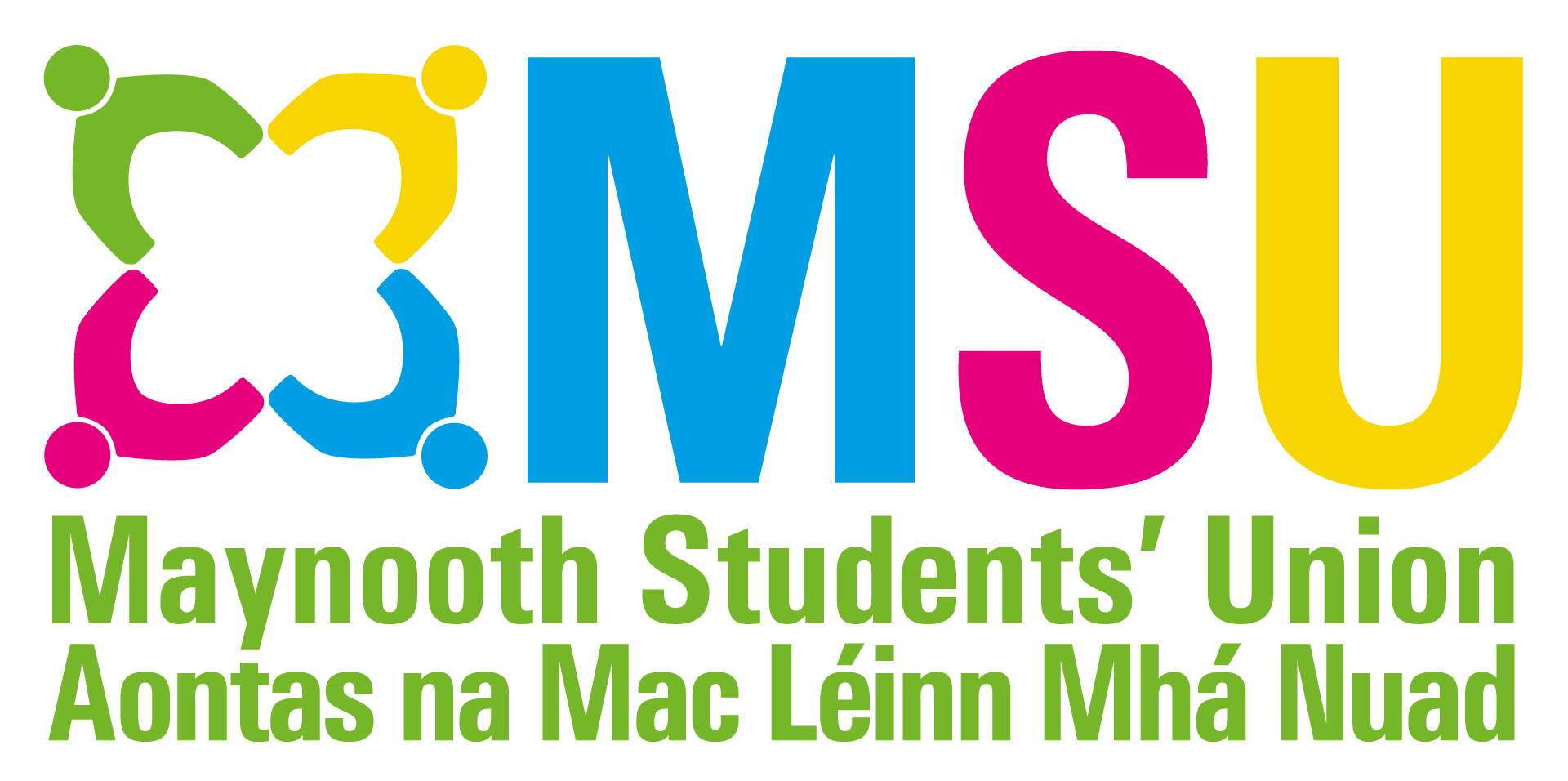 